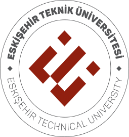 T.C.Eskişehir Teknik Üniversitesi……………………………………………………………Fakültesi/Müdürlüğü…….…/……….   ÖĞRETİM YILI MADDİ HATA (NOT DÜZELTME) FORMUDersin Öğretim Üyesi Adı Soyadı:				Bölüm Başkanı:İmza:				İmza	:	           Tarih:				Tarih:Açıklamalar                                                                                                                                                                     Örgün Öğrenci Otomasyonundan alınan ilgili derse ait “Not Listesi”ni ekleyiniz.Yönetim Kurulu Kararını ekleyiniz.“Sınav Türü” kısmında Parçalı Sınav, Ödev, Proje Notu, I. Ara, II. Ara, Dönem Sonu gibi sınav türünü kesinlikle belirtiniz.Kredi Başarı Değerinin Hesaplanmasında ve Harf Notunun belirlenmesinde; öğrencinin ilgili dersten aldığı sınav notları, dersin sınav yüzdelik bilgilerine göre hesaplanır ve çıkan sonuç “harf barem aralığında” hangi harf notuna denk geliyorsa yazılır.Anlamı bozmayan ve Örgün Öğrenci Otomasyonunda yer alan kısaltmaları kullanınız.Öğrencinin Adı SoyadıÖğrenci NumarasıDersin AdıDersin Alındığı Birim / Bölüm Dersin KoduveGrup BilgisiDersin Açıldığı Dönem ve Yarıyılı Sınav TürüParçalı Sınav……………….
(Kaçıncı Parçalı Sınav Belirtiniz)Parçalı Sınav……………….
(Kaçıncı Parçalı Sınav Belirtiniz)İlgili Sınavİlgili SınavKredi Başarı DeğeriKredi Başarı DeğeriHarf Notu Harf Notu Öğrencinin Adı SoyadıÖğrenci NumarasıDersin AdıDersin Alındığı Birim / Bölüm Dersin KoduveGrup BilgisiDersin Açıldığı Dönem ve Yarıyılı Sınav TürüEskiNotYeni 
NotEski 
NotYeni NotEski NotYeni NotEski NotYeni Not